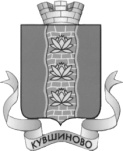 ГЛАВА  КУВШИНОВСКОГО  РАЙОНАП О С Т А Н О В Л  Е Н И Е09.01.2014 г.                                          г. Кувшиново                                                № 1О внесении изменений в Постановление от 18.10.2013   № 468    «О комиссии по соблюдению требований  к служебному поведению муниципальных  служащих, проходящих  муниципальную службу в администрации  Кувшиновского района, и урегулированию конфликта интересов»В соответствии с Федеральным законом от 25.12.2008 № 273-ФЗ 
«О противодействии коррупции», Федеральным законом от 02.03.2007 № 25-ФЗ 
«О муниципальной службе в Российской Федерации», Указом Президента Российской Федерации от 01.07.2010 г. № 821 «О комиссиях по соблюдению требований к служебному поведению федеральных государственных служащих и урегулированию конфликта интересов», Указом Президента Российской Федерации  от 02.04.2013 г. № 309 «О мерах по реализации отдельных положений Федерального закона «О противодействии коррупции», ПОСТАНОВЛЯЮ:Внести в Положение о комиссии по соблюдению требований к служебномуповедению муниципальных служащих, проходящих муниципальную службу в администрации Кувшиновского района, и урегулированию конфликта интересов, утвержденного Постановлением  врио Главы Кувшиновского района  от 18.10.2013  года № 468, (далее – Положение)  следующие изменения: 1) Пункт 13 Положения дополнить подпунктом «г» следующего содержания: - «представление главой администрации района материалов проверки, свидетельствующих о представлении муниципальным служащим недостоверных или неполных сведений, предусмотренных частью 1 статьи 3 Федерального закона от 03.12.2012 г. № 230-ФЗ «О контроле за соответствием расходов лиц, замещающих государственные должности, и иных лиц их доходам»».     2) Положение  дополнить пунктом 22.1 следующего содержания: «По итогам рассмотрения вопроса, указанного в подпункте «г» пункта 13настоящего Положения, комиссия принимает одно из следующих решений:     а) признать, что сведения, представленные муниципальным служащим в соответствии с частью 1 статьи 3 Федерального закона «О контроле за соответствием расходов лиц, замещающих государственные должности, и иных лиц их доходам», являются достоверными и полными;      б) признать, что сведения, представляемые муниципальным служащим в соответствии с частью 1 статьи 3 Федерального закона «О контроле за соответствием расходов лиц, замещающих государственные должности, и иных лиц их доходам», являются недостоверными и (или) неполными. В этом случае комиссия  рекомендует главе Кувшиновского района применить к муниципальному служащему конкретную меру ответственности и (или) направить материалы, полученные в результате осуществления контроля за расходами, в органы прокуратуры и (или) иные государственные органы в соответствии с их компетенцией».       3) Пункт 23 Положения  изложить в следующей редакции:       «По итогам рассмотрения вопросов, предусмотренных подпунктами  «а», «б»  и «г» пункта 13 настоящего Положения, при наличии к тому оснований комиссия может принять иное решение, чем предусмотрено пунктами  19 - 22  и 22.1 настоящего Положения. Основания и мотивы принятия такого решения должны быть отражены в протоколе заседания комиссии».Врио главы Кувшиновского района		                                 Д.В. Новосёлов